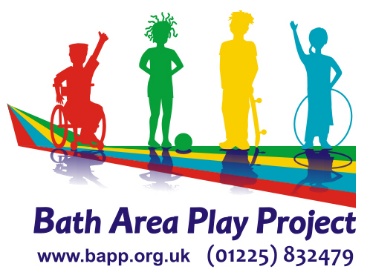 Your age:        	Your gender: Male 		Female					Non-binary			Prefer not to sayAre you registered disabled? 		Yes / NoAre you disabled but not registered? 	 Yes / NoHow would you describe your ethnicity?Black UK			White UK			White OtherAfrican Caribbean 		African			Asian	Other   		_______________________________________Where did you find out about this vacancy?BAPP Website 				Indeed		Facebook					TwitterWord of mouth				Other, please state ______________